IMD 2015 – Income Deciles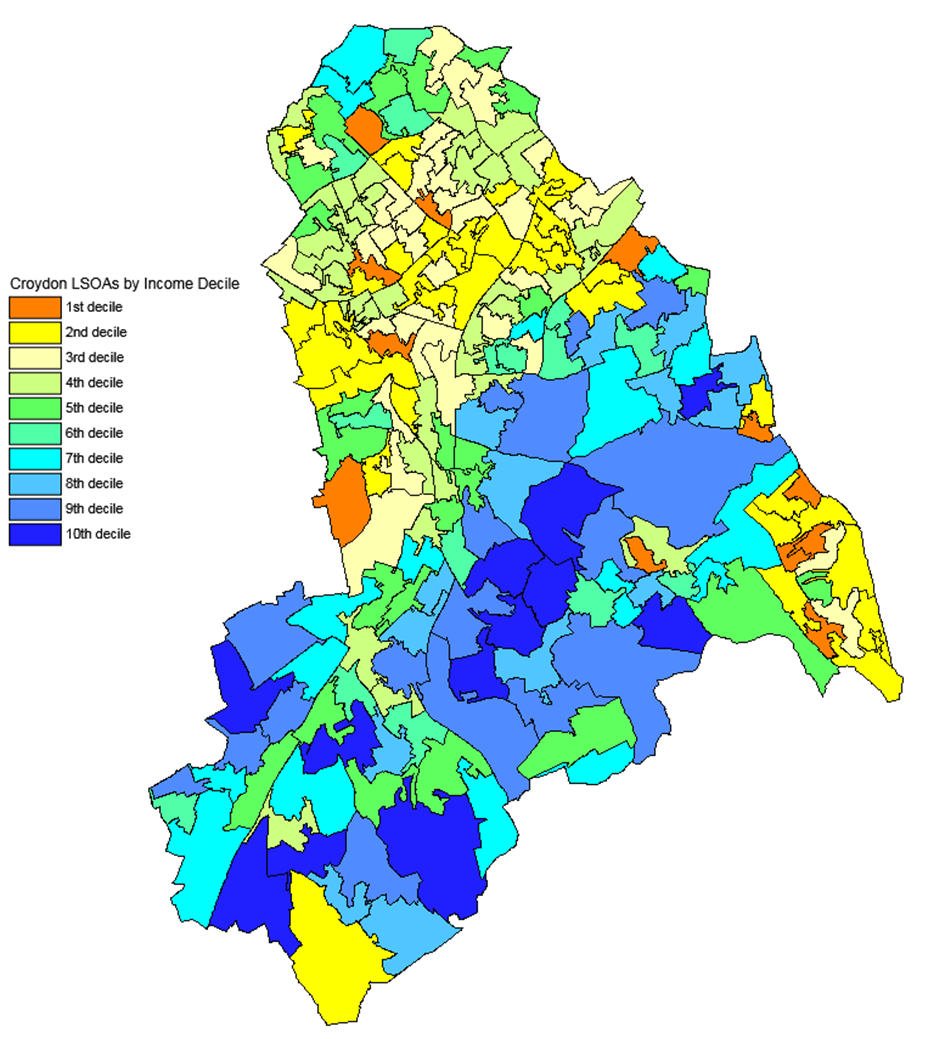 Source: DCLG and Ordnance Survey (Crown Copyright)